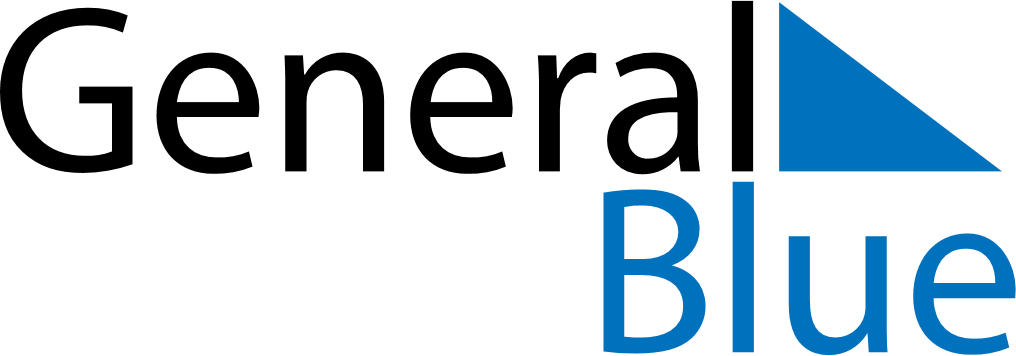 December 1972December 1972December 1972December 1972December 1972SundayMondayTuesdayWednesdayThursdayFridaySaturday12345678910111213141516171819202122232425262728293031